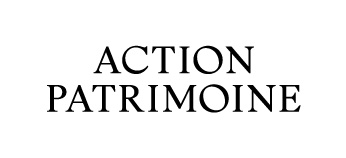 Capture ton patrimoineÉdition 2021Numéro d’identification : __________Placer la photo iciTITRE :TEXTE (30 à 50 mots) :Coordonnées du participant :Prénom : __________________________________Nom : _____________________________________Âge : ______________________________________Ville où la photo a été prise : ______________________________________________Ville de résidence du participant : __________________________________________Note : Si cela est possible pour vous, enregistrer votre document en PDF, merci.Capture ton patrimoine, édition 2021Numéro d’identification : __________